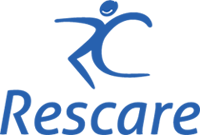 Rescare is committed to encouraging equality, diversity and inclusion amongst our staff and volunteers, and eliminating unlawful discrimination. We aim for our people to be representative of all sections of society, and for every person to feel respected and able to give their best. To monitor the diversity of our job recruitment process, we would be grateful if you could complete this form (which is optional) and email it to secretary@rescare.org.uk in complete confidence.Age <25		25-34	 35-44	45-54	 55-64	 65+Gender	Female	 Male  I prefer to use another term (e.g. androgyne): ...............................................Ethnic originHow would you describe yourself?Choose one section and tick the appropriate box within it.A	 White  British  English  Scottish  Welsh  Northern Irish  Irish  Gypsy or Irish Traveller  Any other White background, please state……………………………..B 	Mixed Heritage  White and Black Caribbean  White and Black African  White and Asian  Any other Mixed background, please state…………………………….C	 Asian or Asian British  Indian  Pakistani  Bangladeshi  Any other Asian background, please state……………………………A SUMMARY GUIDE 7D 	Black or Black British  Caribbean  African  Any other Black background, please state……………………………E 	Chinese or other ethnic group  Chinese  Arab  Any other, please state………………………………….Disability Rescare believes that everyone has a role to play in society and we want our charity to benefit from the widest range of talent available.Do you consider yourself to be a disabled person or do you have a long-term health condition? Yes		 No	Sexual orientationWhat is your sexual orientation?  Bisexual  Gay man  Gay woman / lesbian  Heterosexual / straight  I prefer to use another term (please state): ........................................TransgenderIs your gender identity the same as the gender you were assigned at birth?Yes			No	Religion or beliefWhich group below do you most identify with?  No religion  Christian (inc. Church of England, Catholic, Protestant & other denominations)  Buddhist   Hindu   Jewish  Muslim  Sikh  I prefer to use another definition (please state): .................................From which website publication or other source did you first learn of the post?…………………………………………………………………………………………………………………………